__________________________________________________________________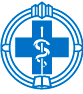 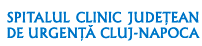 SERVICIUL R.U.N.O.                                                                                   APROBAT     MANAGER,         							             Prof. Univ. Dr. Claudia GHERMANPROCES VERBALPROBA SCRISĂ REGISTRATOR MEDICALÎntocmit astăzi, 13.07.2022 cu ocazia centralizării rezultatelor obținute în urma susținerii probei scrise pentru concursul de ocupare a posturilor vacante – perioadă nedeterminată. 	Rezultatul probei scrise este:Comisia de concurs:Membru: Director Îngrijiri, As.Med.Pr.Lic. Eva KisMembru: Șef sewrviciu Dardai DianaMembru: Registrator medical Mocean RamonaSecretar: As. Dorina GârboanAFISAT  DATA 13.07.2022 ORA 14CODFUNCȚIEPunctaj proba scrisăRezultate proba scrisăData programare probă practicăOra programare probă practicăLocație desfășurare interviu27295Registrator medical37Respins27647Registrator medical46Respins28031Registrator medical61Admis18.07.202207:30Clinicilor 3-5, Direcțiune, Etaj 2, Camera 2328668Registrator medical43Respins28813Registrator medical67Admis18.07.202207:30Clinicilor 3-5, Direcțiune, Etaj 2, Camera 23